                                                      УТВЕРЖДАЮПредседатель оргкомитета XIV-й Всероссийской научной экологической Конференции студентов и школьников «Вода – источник жизни на Земле»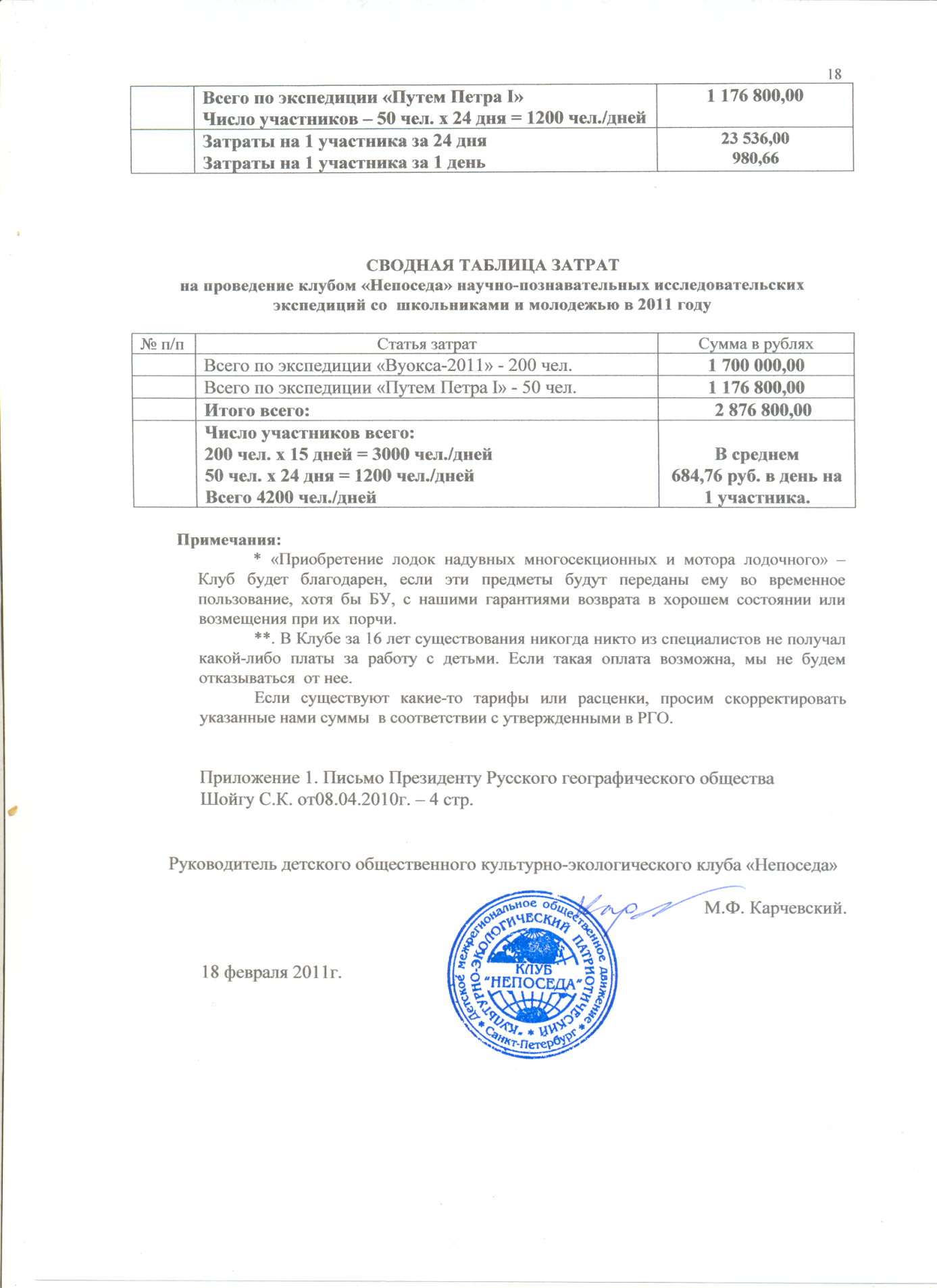                                 01февраля 2021 г. ПОЛОЖЕНИЕо проведении XIV-й Всероссийской научной экологической конференции школьников, студентов и молодежи, посвященной Всемирным дням Воды и Земли«Вода – источник жизни на Земле»Конференция проводитсяДетским межрегиональным общественным движением «Культурно-экологический патриотический клуб «Непоседа» Партнеры конференции: Объединенный  научный совет «Экология и природные ресурсы» Санкт-Петербургского отделения Российской академии наукГосударственное бюджетное нетиповое образовательное учреждение Дворец учащейся молодёжи Санкт-Петербурга (ГБНОУ ДУМ СПб)Цели конференции1. Поддержка исследовательской деятельности студентов и школьников в сфере практического изучения и сбережения природного, культурного и исторического наследия, природоохранной деятельности и пропаганды бережного отношения к природным и культурно-историческим объектам. 2. Представление  результатов  деятельности учащихся по изучению и сохранению природных водных объектов любого происхождения и значимости, практической работы  по рациональному водопользованию в промышленных и бытовых целях. 3. Представление  результатов  деятельности учащихся по изучению и сохранению объектов природного и культурно-исторического наследия.4. Содействие  воспитанию  гражданской активности молодежи, укреплению веры в возможность самостоятельного решения стоящих перед обществом и лично перед ними социально-экологических проблем. 5. Оказание содействия  учащимся удаленных сельских школ в представлении  результатов исследований заочно, а также путем публикации Сборника материалов Конференции.6. Публикация Сборника работ школьников и студентов, представленных на Конференцию, признанных Оргкомитетом соответствующими тематике Конференции и требованиям к содержанию и оформлению работ.7. Содействие первичной профориентации молодежи.8. Формирование  у учащихся чувства причастности к решению экологических проблем и потребности действовать ответственно для  сохранения безопасной среды обитания, природного и культурно-исторического наследия своей страны. Участники конференции: школьники, студенты и молодежь любых регионов России, зарубежных стран Состав Оргкомитета конференцииРазумовский В.М. – Доктор географических наук, профессор, старший преподаватель СПбГУ и СПб Финансово-экономического университета. Бубличенко Ю.Н - Ученый секретарь Объединенного научного совета «Экология и природные ресурсы» СПб научного центра Российской академии наук, старший научный сотрудник, кандидат биологических наук. Паранина А.Н.- Кандидат географических наук, доцент кафедры физической географии и природопользования Российского государственного педагогического университета им. А.И.Герцена. Полищук Т.П. -  Методист  ГБНОУ Дворец учащейся молодежи  Санкт-Петербурга.Карчевский М.Ф. – Геолог-геоморфолог, руководитель детского культурно-экологического клуба «Непоседа» - Председатель Оргкомитета.Сроки  проведения Конференции с 23 по 26 марта 2021 годаСрок предоставления работ: При условии включения работы в Сборник материалов Конференции- до 28 февраля 2021 года, без публикации в Сборнике – до 5 марта 2021 годаТребования к представленным работам:Принимаются работы, как персональных участников, так и групп участников от  образовательных учреждений, объединений дополнительного образования.Работы  должны соответствовать тематике Конференции и требованиям, указанным в настоящем Положении. Рассматриваются  работы,  авторы которых принимали непосредственное участие в проведении исследования (полевые или натурные работы, лабораторные исследования, работа с архивными документами и другими опубликованными источниками, изучение результатов этнографических или  социологических  исследований, в т.ч. опросов местных жителей). В работе необходимо указать список использованной литературы или другие источники информации. При использовании результатов опросов местных жителей указать их фамилию, имя, отчество, возраст, почтовый адрес, длительность постоянного проживания в районе объекта опроса.Требования к оформлению работТезисы докладов  принимаются в электронном виде  в формате  Word. Объем – не более  3 страниц. Текст: шрифт - Times New Roman, кегль - 12,  межстрочный интервал - одинарный, выравнивание – по ширине, выступ первой строки – 1 см., поля не менее 2см. Включение в Сборник материалов конференции графиков, таблиц, рисунков и фотографий, при условии увеличения  объема  тезисов более 3 страниц  не гарантируется.Требования к подаче заявки Заявки на участие, тезисы работ направлять по адресу:  mkheposeda@mail.ru  Заявки  на участие в Конференции и тезисы работ высылаются отдельно. Форма ЗаявкиЗаявка на участие в XIV-й Всероссийской научной экологической конференции школьников и студентов, посвященной Всемирным дням Воды и Земли «Вода – источник жизни на Земле»                                    Тематика работСекция 1. Значение воды в жизни человека.  Влияние человека на состояние воды и ее обитателей. Влияние воды на человека и окружающий мир.1. Вода в народном фольклоре. 2. Родниковые воды. Ваши действия по восстановлению родников (если это было необходимо) и их сохранению. Святые родники Вашего региона.3. Водные памятники природы. Описание объекта, в чем его уникальность.  4. Проведенные Вами экологические акции или  мониторинг водных объектов.Секция 2. Проблемы водоснабжения и рационального водопользования1. Влияние химических и минералогических компонентов на качество воды. Влияние качества воды на здоровье человека, животный и растительный мир.  2. Влияние сточных вод, хозяйственной деятельности на качество питьевой воды в городских условиях. В сельской местности. 3. Современное состояние обеспечения жителей Вашего региона питьевой водой. 4. Путь воды от источника до Вашего стола. Очистные сооружения и водопроводные сети. Влияние их качества и состояния на здоровье населения.  5. Проблемы рационального водопользования и водосбережения на бытовом уровне. Способы решения этих проблем. Ваши действия при решении этой проблемы. 6. Защита поверхностных вод и подземных водоносных горизонтов. Возможности участия  молодежи в защите и охране водных объектов. 7. Водный Кодекс: плюсы и минусы. Секция 3. Научные исследования водных объектов1. Проведенные Вами научные исследования водных объектов и их результаты. Прогнозы дальнейшей судьбы изученных Вами водных объектов. Практическая польза от проведенных Вами исследований.2. Изменение климата: глобальное потепление или глобальное похолодание. Изменения уровня мирового океана и внутренних водоемов, их влияние на состояние гидросетей. Прогноз влияния этих процессов на обеспечение питьевой водой  жителей Вашего региона.Секция 4. Вода и отдых. Вода и здоровье1. Влияние водных объектов на физическое и душевное состояние человека.2. Водные объекты в спортивном, экологическом и рекреационном туризме. 3. Разработанные Вами водные экологические и туристские маршруты или экскурсии. 4. Минеральные воды. Использование вод в лечебных целях. 5. Ваши действия по сохранению и использованию водных объектов в просветительских и рекреационных целях.Секция 5. Экологические проблемы Вашего региона1. Экологические проблемы и «болевые точки» мест Вашего проживания и предлагаемые Вами конкретные действия по их решению. 2. Памятники природы, уникальные природные и  культурно-исторические объекты Вашего региона. Их охрана и использование в просветительских целях. 3. Объекты экологического туризма Вашего региона.  4. Глобальные экологические проблемы и пути их решения.   Секция 6. Экологическое воспитание 1. Роль школьных библиотек и музеев в воспитании ответственного отношения  к сохранению природного и культурно-исторического наследия, здоровой среды обитания. 2. Ваши действия по пополнению экспозиции школьного музея. Методика поисков, описание, значимость новых находок.Секция 7.  Память предков. 1. Исследование родословной вашего населенного пункта, улицы, вашей семьи через легенды, предания, рассказы старожилов и другие источники информации.2. Исследование  происхождения названий окрестных рек, ручьев, озер, болот, оврагов, лесов, холмов и т.п. 3. Народное творчество, как способ выражения отношения к природе, к окружающему миру. 4. Любимые места родного края.  5. Природные и культурно-исторические достопримечательности  вашей улицы, района, пройденного маршрута. 6. Люди, которыми известна Ваша земля, улица, дом. 7. Местные традиционные ремесла и промыслы.Председатель Оргкомитета конференции  - Карчевский Михаил Федоровичe-mail: mkheposeda@mail.ru; тел.: 8-921-900-53-27 Название докладаФ. И. О. автора или авторов (полностью)Учебное заведение (№ школы, название колледжа, ВУЗа, другое ОУ, класс, курс), организация, на базе которой выполнена работа Регион, населенный пунктФ. И. О. (полностью)  руководителя, научного консультанта (если есть)Форма участияОчная ЗаочнаяНужна ли публикация в Сборнике материалов КонференцииНужна Не нужнаХотите ли вы заказать Сборник материалов  Конференции с опубликованными работами участников Да. Количество экземпляров - Нет Почтовый индекс, адрес, Ф.И.О  получателя Дипломов и Сборников (для заочных участников) 